FICHE D’INSCRIPTION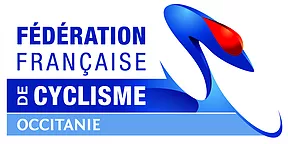  MODULE D’ACCEUIL  ANIMATEUR FEDERAL - date et lieu à déterminer AUDE (11) –A partir du 1 décembre formation à distance sur la plateforme https://claco-ffc.univ-lyon1.fr/workspaces/tool/properties/2509/subscription/url/generatePrésentiel 2 joursFormation à distanceStage pédagogiquePrésentiel 1,5 joursFormation à distance EDUCATEUR FEDERAL ROUTE PISTE – A partir du 1 Février formation à distance sur la plateforme https://claco-ffc.univ-lyon1.fr/workspaces/tool/properties/2501/subscription/url/generateFormation à distancePrésentiel – Activité route – 1,5 ou 2 jours – 29 Février et 1 Mars ( La Canourgue)Formation à distanceStage pédagogiquePrésentiel – Activité piste – 2 jours - AvrilFormation à distance EDUCATEUR FEDERAL VTT – Isles Jourdain (32)A partir du 15 décembre- formation à distance sur la plateforme https://claco-ffc.univ-lyon1.fr/workspaces/tool/properties/2503/subscription/url/generatePrésentiel – Activités VTT – 11 et 12 janvier Isles Jourdain (32)Formation à distanceStage pédagogiquePrésentiel – Activité VTT – 28 et 29 Mars Isles Jourdain (32)Formation à distance EDUCATEUR FEDERAL VTT – Le Boulou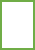 A partir du 1 novembre formation à distance sur la plateforme https://claco-ffc.univ-lyon1.fr/workspaces/tool/properties/2301/subscription/url/generatePrésentiel – Activités VTT – 2 jours – 30 nov et 1 décembre Le BoulouFormation à distanceStage pédagogiquePrésentiel – Activité VTT –  18 et 19 janvier Le BoulouFormation à distance EDUCATEUR FEDERAL BMX RACE date et lieu à déterminerA partir du 1janvier- formation à distance sur la plateforme https://claco-ffc.univ-lyon1.fr/workspaces/tool/properties/2505/subscription/url/generatePrésentiel – Activités BMX race – 2 joursFormation à distanceStage pédagogiquePrésentiel – Activité BMX race – 1,5 ou 2 joursFormation à distanceNOM : ____________________________________________________________________PRENOM : _________________________________________________________________ADRESSE : _________________________________________________________________Code postal VILLE : __________________________________________________________Tel Portable : _______________________________________________________________Email : ______________________________________@______________________.______Coût de la Formation :Module d’accueil 40€  - 1 jour de présentiel  et formation à distance sur la plateforme de formation de la FFC – (prix sans le déjeuner)Animateur fédéral 300€ - 2,5 jours de présentiel et formation à distance sur la plateforme de formation de la FFC Educateur fédéral (300€) 3,5 jours de présentiel et formation à distance sur la plateforme de formation de la FFC Ces tarifs incluent les frais d’inscription, les frais pédagogiques, le suivi des stagiaires sur la plateforme de la FFC (https://claco-ffc.univ-lyon1.fr) et les déjeunersLes dîners et l’hébergement restent à charge personnelle.Modalités d’inscriptionsDeux étapesRenvoyer au comité régional – antenne de Montpellier votre règlement ( l’attestation PSC1 est à fournir en cours de formation ) avec votre fiche d’inscription . Vous devez être licencié FFCCliquer sur le lien de la formation souhaitée, votre accès sera validé suite à la vérification administrative Renseignements b.malaval@ffc.fr et Yann LEQUEUX  yann.lqx@gmx.fr Envoi dossier administratif par courrier  Maison régionale des sports – Comité régional de Cyclisme 1039, Rue Georges Méliès - CS: 37 093 - 34967 - MONTPELLIER CEDEX 2Joindre, copie de la licence de l’année en cours, Copie PSC1 si effectue, chèque de 40€ pour le module d’accueil et de 300€ pour la formation choisie Toutes les informations sur la formation fédéralehttps://ffcfr-my.sharepoint.com/:b:/g/personal/b_malaval_ffc_fr/EQ_c7YaRJxlNvENHubDiVk8B-sTkFgwzrl1b6UAuagBgHg?e=Re0h1rLieu présentielformation à distance sur la plateformeLa Canourgue 16 octobre –LEGTA à 14hBenoit MALAVALb.malaval@ffc.frhttps://claco-ffc.univ-lyon1.fr/workspaces/tool/properties/2189/subscription/url/generate à partir du 24 septembrePO - 19 octobreContact Stéphane Rogerrog.steph@hotmail.frPlace Ancienne Mairie 66160 Le BoulouSalle Jean Moulin à 14hhttps://claco-ffc.univ-lyon1.fr/workspaces/tool/properties/2187/subscription/url/generate à partir du 1 octobreNimes -  19 octobreA 9h30Yann LEQUEUXyann.lqx30@gmx.frhttps://claco-ffc.univ-lyon1.fr/workspaces/tool/properties/2291/subscription/url/generate à partir du 01 OctobreIsles Jourdain - 23 novembreJean Pascal COSTES jean.costes32@gmail.comhttps://claco-ffc.univ-lyon1.fr/workspaces/tool/properties/2185/subscription/url/generate à partir du 1 octobreHérault – 23 novembreJuan FERREIRAjuanferreira@ffc-herault.comhttps://claco-ffc.univ-lyon1.fr/workspaces/tool/properties/2309/subscription/url/generateà partir du 1 octobreHautes Pyrénées – 29 NovembreBenoit MALAVALb.malaval@ffc.frhttps://claco-ffc.univ-lyon1.fr/workspaces/tool/properties/2313/subscription/url/generateà partir du 1 octobreTarn et Garonne – 26 0ctobreValentine BADIANOvalentinebmx@hotmail.frhttps://claco-ffc.univ-lyon1.fr/workspaces/tool/properties/2311/subscription/url/generateà partir du 1 octobre